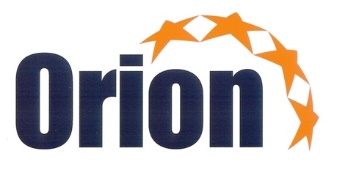 Notulen Algemene Ledenvergadering SV Orion d.d. 26 januari 2016Plaats: Clubhuis SV OrionAanvangstijd: 19.45 uurAanwezig:	Tijs Tummers (voorzitter), Marnix Vink (penningmeester), John van Meer (secretaris), John Brits (lid HB), Koen Nicolasen (lid HB), Hans Stapel (lid HB).	(Zie verder presentielijst)Afwezig met kennisgeving: Quincy Elvira. Imme Monshouwer, Theo van den Broek,   Bernard Schols, Roel Geukemeijer, Peter Sünnen, Harrie Krosenbrink, Karel van de Voort. Ad 1. Opening en vaststellen agendaOm 19.52 uur opent de voorzitter de vergadering. Na het tellen van de stemgerechtigde leden concludeert hij dat er onvoldoende aanwezigen zijn voor het nemen van “rechtsgeldige” besluiten. Direct daarop sluit hij deze vergadering en deelt mee dat om 20.00 een tweede vergadering wordt geopend die wel bevoegd is besluiten te nemen. (zie artikel 6 Huishoudelijk Reglement).Om 20.07 uur opent de voorzitter de tweede vergadering met de constatering dat er 32 stemgerechtigde leden (inclusief bestuur) aanwezig zijn. Hij heet de leden, en in het bijzonder de ereleden, leden van verdienste, de erevoorzitter Ad Frik en de bestuursleden van de Stichting B&EO, welkom. Voorzitter deelt mede dat er voor de pauze een punt aan de agenda wordt toegevoegd: Verslag van de Vrienden van Orion.Nadat hij de vergadering heeft gevraagd of zij akkoord kan gaan met de agenda en of zij nog agendapunten in wil brengen, wordt de agenda vastgesteld. Vervolgens vraagt de voorzitter om een minuut stilte om degenen te herdenken die ons afgelopen jaar ontvallen zijn.Geert ten Thije, Jaap de Graaf, Hans Pranger, Harrie Sliepenbeek, Dick Ubeda, Henk Hendriks en Piet Theunissen.De vergadering neemt een minuut stilte in acht.Ad 2. Naar aanleiding van de vastgestelde notulen van de Jaarvergadering van 8 juli 2015Op grond van een publicatie op de Orionsite en de mogelijkheid binnen de gestelde termijn daarop te reageren was de tekst al eerder goedgekeurd. De notulen van onderhavige vergadering zullen eveneens op de Orionsite gepubliceerd worden. De leden hebben na publicatie 14 dagen de tijd om hierop te reageren. Nadat die termijn is verstreken, worden de notulen vastgesteld.Ad Frik informeert of er ook een opmerking gemaakt kan worden naar aanleiding van de notulen. Hij informeert met name maar de stand van zaken m.b.t. het gestelde n.a.v. “het hijsen van de vlag van Orion”. Mede namens de Vrienden van Orion deelt Hans Stapel mee dat er twee vlaggen alsmede twee vlaggenmasten besteld zijn. Het betreft masten die kunnen knikken om het hijsen van de vlag mogelijk te maken.Er is nog een fout geconstateerd in Ad 4 Financiën van de notulen. Bij het overzicht van de stijgende kosten wordt gesteld dat de huur van de velden per jaar met 10 % zal stijgen. Dit moet 5 % zijn. Ad 3. Vaststelling jaarverslag secretaris 2014 – 2015Ad 5. Vaststelling jaarverslag jeugdafdelingBeide jaarverslagen zijn pas laat ter inzage gekomen. Zij zullen op de website geplaatst worden, leden hebben dan nog 10 dagen de tijd voor eventuele correcties en aanvullingen.Ad 4. Vaststellen Jaarverslag strafcommissie.Jos Roelvink geeft een kort verzicht van de geschiedenis en activiteiten van de strafcommissie. Deze is ingesteld in 2003 en heeft elk jaar in de Algemene Ledenvergadering verslag uitgebracht.Afgelopen jaar heeft de strafcommissie 1 klacht behandeld. Ofschoon de klacht ongegrond is verklaard zijn er toch enkele opmerkingen te maken.Het betrof een (poging tot) misleiding door het gebruik van spelerspassen. Er werd geprobeerd spelers onder een andere naam aan een wedstrijd te laten deelnemen.Scheidsrechters, ook clubscheidsrechters, zijn verplicht de spelerspassen te controleren, voorafgaand aan de wedstrijd. Eventuele overtredingen dienen aan de KNVB gerapporteerd te worden. De KNVB legt in dat geval zware straffen op, waardoor de mogelijkheid bestaat dat scheidsrechters, uit loyaliteitsgevoel, in een spagaat terecht komen.De strafcommissie spreekt dan ook het dringend advies uit dat er correct met de spelerspassen wordt omgegaan en dat de financiële gevolgen van eventuele overtredingen voor rekening van de speler(s) komen. Ad 6. Financieel jaarverslag seizoen 2014 – 2015 en verslag kascommissie.Marnix Vink presenteert het financieel jaarverslag en licht dit toe. Seizoen 2014 – 2015 kende een negatief resultaat. Marnix presenteert eveneens de stand van zaken m.b.t. het seizoen 2015 – 2016, de realisatie tot nu toe van de in juli gepresenteerde begroting. Rob d’Hooghe licht nog 2 zaken toe:De kosten voor kampen: dit betreft hoofdzakelijk kampen voor de jeugdUitgaven selectie: deze komen uit een eigen rekening welke opgesteld wordt inclusief sponsoring. Harrie van Ooijen: zijn er t.g.v. het kampioenschap bonussen uitgekeerd? Aan het team: ja, aan individuele spelers: nee.Sponsoren kunnen mee beslissen over de bestemming van hun gelden:Willen zij investeren in de selectie, dan gaan deze gelden naar het spelersfondsWillen zij in de vereniging / in breedtevoetbal investeren, dan worden deze gelden besteed via de StichtingTijs Tummers: we blijven proberen een balans te vinden.Ad Frik: de contributie is voor 89 % binnen?Marnix: samengesteld uit inkomsten via automatische incasso, alsmede andere wegen. Er staan nog 300 facturen open. Tijs: d.m.v. de automatische incasso kun je ook het ledenbestand opschonen.Ad Frik vindt de begroting “een wankel geheel”. Hij is van mening dat er gestreefd moet worden aan de opbouw van een (grotere) financiële reserve, b.v. door de basiscontributie te verhogen; of dat er anders t.a.v grote onvoorziene kosten te werk moet worden gegaan. Vooral rond groot onderhoud kunnen we na 10 jaar op onze nieuwe accommodatie plotselinge kosten verwachten. Tijs stemt hiermee in. De ambitie is: geen rode cijfers meer maar kweken van reserves. Na de pauze (agendapunt 9) zullen we hierover verder ideeën uit wisselen en brainstormen.Ron Reinink informeert of de toeslag van € 10, welke in rekening wordt gebracht bij het niet via automatische incasso betalen, in de begroting is opgenomen.Marnix: nee, die inkomsten zijn extra, zij zijn niet begroot.De Kascommissie, bestaande uit Gerrit Spronk en Hartger Wassink, brengt bij monde van Hartger Wassink verslag uit. Zij hebben de financiële huishouding gecontroleerd, met Marnix Vink en Rob d’Hooghe besproken en in goede orde bevonden. Zij stellen de vergadering dan ook voor hen te dechargeren van het gevoerde beleid.Onder applaus gaat de vergadering hiermee akkoord. Emile Vrieswijk doet (plaatsvervangend) kort verslag van de financiële huishouding van de Stichting. Vorig jaar is er een kleine winst geboekt, dit jaar staan we voorlopig nog op verlies.Marnix Vink licht toe hoe overleg, afstemming en samenwerking tussen vereniging en Stichting m.b.t. begroting en financiën in zijn werk gaat. Ook Emile Vrieswijk, Ad Frik en Rob d’Hooghe voegen hier nog enkele opmerkingen aan toe.Ad 6a. Verslag van de Vrienden Van Orion (VvO)Jan Kasteel verzorgt hierover een korte intro. Hij herdenkt daarin ook de overleden Hans Pranger.Verder geeft hij een beschrijving van de doelstellingen van de activiteiten van de VvO: verwerven van fondsen teneinde deze clubbreed te besteden. Hij geeft een beschrijving van de opzet van de werving, een overzicht van de inkomsten en uitgaven en hij presenteert de plannen voor de (nabije) toekomst. Tijs Tummers dankt de VvO voor haar inspanningen.Ad Frik stelt de VvO voor de formule: “…sparen voor…” te gebruiken voor toekomstige acties.Tijs: dat zal de doelen van de VvO zichtbaarder maken.Henk v.d. Broek informeert naar de eerder gemaakte afspraak dat Ereleden en Leden van Verdienste, welke vrijgesteld zijn van contributie, toch uitgenodigd zouden worden om deze alsnog te betalen.Ronald Akkers sluit daarbij aan. Hij zal de Leden van Verdienste benaderen.21.16 – 21.30 pauzeAd 7. Procedure benoeming Lidmaatschap van Verdienste.Geer Gruntjes en Henk v.d. Broek hebben dit agendapunt aangekaart. Zij zijn van mening dat de benoeming tot Lid van Verdienste van een viertal leden op onreglementaire wijze is geschied. I. e niet conform het gestelde in de Statuten en het Huishoudelijk Reglement. De Algemene Ledenvergadering is het hoogste besluitvormend orgaan van de vereniging. Indien Huishoudelijk Reglement en Statuten gewijzigd moeten worden dient dit door de Algemene Ledenvergadering besloten te worden.Tijs Tummers stelt voor dat er een commissie samengesteld wordt die zich over deze zaak zal buigen, Huishoudelijk Reglement en Statuten zal bestuderen en aan de e.v. Algemene Ledenvergadering advies zal uitbrengen. Aldus wordt besloten.Ad 8. Samenstelling bestuurTijs Tummers geeft een overzicht van de mutaties binnen het hoofdbestuur. De benoeming van Koen Nicolasen als lid van het Hoofdbestuur, reeds aangekondigd in de Ledenvergadering van 8 juli 2015, wordt bij deze bij handopsteking bekrachtigd. Ditzelfde geldt voor de benoeming van Imme Monshouwer. Een en ander onder applaus.Koen Nicolasen zal ook de portefeuille Sponsoring tot zijn taken nemen. Imme Monshouwer neemt plaats namens de Jeugdcommissie.Er is nog niet voorzien in de vacature voor Secretaris. Vanuit team Vrouwen 2 komen signalen dat zij bereid zijn intern te inventariseren welke taken, dan wel functies, zij op korte termijn op zich willen nemen. Intussen zullen de secretaristaken verdeeld worden tussen de bestuursleden en John van Meer als aftredend secretaris. Tijs Tummers geeft aan dat hij zelf conform het rooster van aftreden, ook aan de beurt zou zijn om af te treden als voorzitter. Maar conform het Huishoudelijk Reglement kunnen voorzitter en secretaris niet tegelijk aftreden. Tijs stelt daarom voor zijn moment van aftreding door te schuiven naar de e.v. Algemene Ledenvergadering. Vergadering gaat akkoord.Tijs spreekt de aftredende bestuursleden nog individueel toe. John Brits was al heel lang, in verschillende functies en hoedanigheden, actief voor Orion Hij was en is het gezicht van Orion op de zaterdag, bij de wedstrijden die dan gespeeld worden. Hij is bewaker van de clubcultuur, en tevens namens Orion actief bij de Fair Play afspraken en bijeenkomstenHans Stapel was gedurende 5 jaar bestuurslid met de portefeuille Sponsoring en meerdere andere taken. Dit in een tijd die op het gebied van fondsenwerving niet gemakkelijk was. Altijd creatief, de term ‘barterdeal’ werd in die periode ook voor Tijs een begrip. Daarnaast heeft hij op voortreffelijke wijze de Sponsorcommissie geleid.John van Meer heeft behalve het vervullen van de taken als secretaris nog vele andere taken opgepakt. Wedstrijdcoördinatie op zondag, organiseren 40 + toernooi en voorzitterschap Senioren- en zaalcommissie om maar enkele te noemen. Net als beide andere aftredende bestuursleden zal hij bij Orion nog meerdere taken blijven vervullen.John Brits wil ten afscheid nog enkele opmerkingen maken. In de jaren 90 heeft hij ook al deel uitgemaakt van het hoofdbestuur. In die periode was er meer aandacht voor de selectie, momenteel staat ook de breedtesport in de focus. Hij benadrukt dat dit ook moet blijven, en daarnaast stelt hij met nadruk dat er binnen Orion altijd aandacht moet blijven bestaan voor een veilig en sportief klimaat, van hoog tot laag. Ad 9. Maatregelen 2015 ter gezondmaking financiële huishouding SV Orion en SBEO Koen Nicolasen presenteert een overzicht van de maatregelen die genomen zijn, dan wel op de planning staan voor de verbetering van de financiële positie van Orion.Ondernomen actiesJaarlijkse indexeringOrion indexeringAutomatische en strengere incassoDigitale factuurExact OnlineNieuw kassasysteemClubcardNieuw koffiesysteemNieuwe horeca leverancierHorecaprijzen aangepastOverige contracten leveranciersEcotapNieuwe HoofdsponsorVeiling 21 mei 2016Nog niet gedaanSubstantiële contributieverhogingClubhuis alle dagen openZonne-energie en LED verlichtingBusiness Club…Hij licht een en ander verder toe. Met de clubcard kan b.v. ook clubkorting verkregen worden bij het Vlaams Arsenaal, de nieuwe hoofdsponsor. 10 % van het daar bestede bedrag wordt op de clubcard bijgeschreven.Toon Vullings informeert of het mogelijk is obligaties uit te geven om zonnepanelen te financieren. Andere mogelijkheden zijn crowdfunding of eventueel via SDE subsidie verkrijgen.Ronald Akkers stelt dat het besluit om over te gaan tot automatische incasso via de website gecommuniceerd moet worden. Ook wil hij graag een digitale factuur ontvangen.Paul Coolen informeert naar de Orion indexering. Tijs licht toe, dit betreft specifieke kosten die van toepassing zijn op Orion als vereniging. Zoals energiekosten en huurverhoging van de velden. Hierover wordt verantwoording afgelegd.Ad Frik prijst de voorgenomen maatregelen.Ad 10. Mededelingen en rondvraag.Ad Frik spreekt zijn zorgen uit over de kaalslag op het complex. Er wordt gesnoeid en gekapt zonder dat met de vereniging hierover overlegd wordt. Er dient een gesprek te komen met de groenafdeling van de gemeente Nijmegen.Tijs geeft aan dat er de laatste keer wel overleg is geweest, maar we moeten er bovenop blijven zitten.Verder vindt Ad het zinvol om bestuursbesluiten te presenteren aan de verenigingsleden. Tijs geeft aan dat deze op de website geplaatst zullen worden.Tevens is het van belang om goede marketing te verzorgen, d.w.z. de kwaliteit van onze opleiding duidelijker naar buiten te communiceren teneinde daardoor leden aan te trekken. En is het geen idee om net zoals bij Trekvogels de allerkleinsten, de mini’s als lid toe te laten? Tijs geeft aan dat hierover binnen de Technische commissie al gesproken wordt.Maarten van Helvoirt vertelt dat het Miniplan er is en op de website gepubliceerd zal worden. Momenteel wordt er aan gewerkt om van de KNVB de certificering als Regionale Jeugdopleiding te verkrijgen.Verder vraagt Ad Frik aandacht voor het gegeven dat Jos Derkse met zijn mensen op een geweldige manier de schoonmaak verzorgt. Applaus.Tevens wil hij het bestuur van harte bedanken voor het werk van afgelopen jaar.Henk v.d. Broek informeert naar de status van de Defibrillator. Wordt deze regelmatig gecontroleerd?Marcel Peters vertelt dat onlangs de batterijen vervangen zijn.Ger van Aalten informeert of er een nieuw kunstgrasveld in de planning zit? Of een nieuw grasveld?Tijs Tummers geeft aan: geen van beide. Toekomstmuziek. Momenteel is het beleid er op gericht om de bestaande grasvelden zo veel mogelijk te sparen.Michiel Kompier vraagt aandacht voor de kwaliteit van de Jeugdopleiding. Hij stelt dat er een verruiming van de financiële middelen nodig is. B.v. een (betere) betaling van de Jeugdtrainers verdient prioriteit.Tijs Tummers vertelt dat al onze selectietrainers gediplomeerd zijn en dat er ook gewerkt wordt aan deling van deskundigheid. B.v. bijeenkomsten die gericht zijn op Coach de Coach en Train de trainers. In maart/april zullen daar weer een of meerdere avonden aan gewijd worden.Ad 11. SluitingDoor de voorzitter, onder dankzegging, om 22.56 uur.John van Meer, waarnemend secretaris.